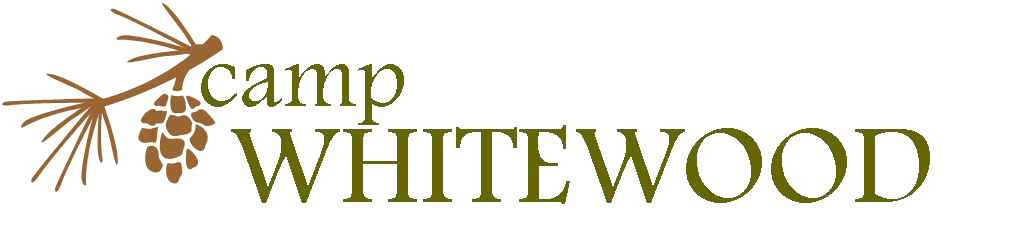 Day Camp Suggested Packing ListSack Lunch and drink (refrigerator is available)Water bottleSweatshirt or a fleeceExtra play clothes (we get muddy and wet!):Underwear Socks (2-3 pair) Shorts PantsShort-sleeved shirtTennis shoesOld tennis shoes for creek-walkingOPTIONAL: Water shoes (like crocs or keens; not flip-flops) for boating and walking to swimming. You need something that will hold your heel)Swimming suit (LADIES: MUST BE ONE PIECE, OR TANKINI. NO BIKINIS )Swimming towelHat, cap or bandanaRain Coat or PonchoSunscreen and bug sprayDisposable Camera(s)Laundry bag (or garbage bag) for dirty laundryAny prescription medications you need while you’re here (must be in original prescription bottle; will be checked in with the camp nurse)Optional: Money for camp store on Thursday (place cash or check in sealed envelope marked with camper’s name)Camp Whitewood is not responsible for lost or stolen items. Items that are left at Camp Whitewood will be donated to a local charity, so please check the lost and found before your departure. Please, do notsend anything valuable or delicate to camp.Day Camp Overnight Packing ListPajamas or sleepwearToiletries: toothpaste, toothbrush, hair brush, sanitary supplies, chap-stick and travel size tissues.Deodorant (recommended for ages 10 and up. We are very active here!)Sleeping bag (camping mattresses are provided)Pillow with pillow caseWarm sweatshirt or jacket (evenings get chilly!)Clean clothes for the next day Underwear Socks (2-3 pair) Shorts or pantsShirtPlease leave flashlights at home.What NOT to Bring to CampCell Phones, iPods, Radios, or other electronic devices (we cannot be responsible for these items and they take away from the camp experience).Weapons, including pocket knivesOver the counter medications (we have a fully equipped health lodge). If a camper brings over the counter medicine, it must be checked in with our camp nurse.Campers may be dismissed from camp if found possessing weapons, illegal drugs, alcohol, vapors or cigarettes.Thank you for leaving these items at home!